Prefeitura Municipal de Caratinga/MG - Extrato de Resultado – Tomada de Preços 001/2019. Objeto: Contratação de empresa para execução de obra de pavimentação e drenagem da Rua Santa Rita do Distrito de Cordeiro de Minas, conforme contrato de repasse nº. 1052494-49 - Convênio SICONV nº. 866177/21019. Vencedora: MINAS SERVIÇOS E CONSTRUÇÕES EIRELI – EPP, com proposta no valor global de R$ 188.995,19 (cento e oitenta e oito mil novecentos e noventa e cinco reais e dezenove centavos). Caratinga/MG 06 de dezembo de 2019. Bruno César Veríssimo Gomes – Presidente da CPL.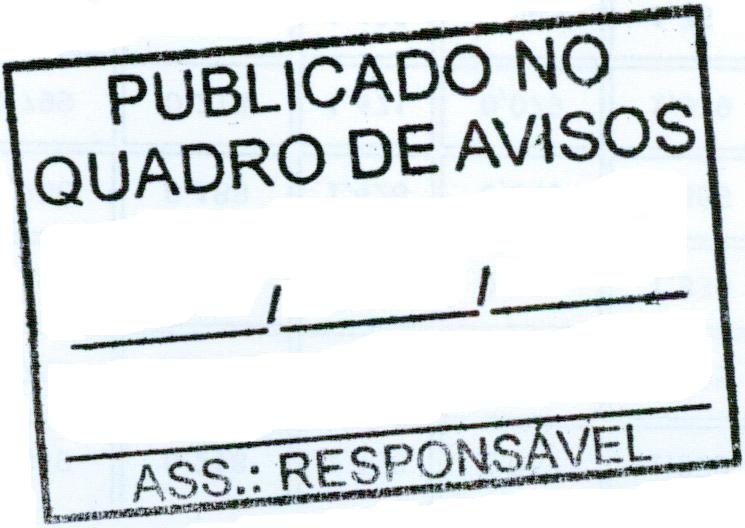 